HOSPITAL DAS CLÍNICAS DE RIBEIRÃO PRETO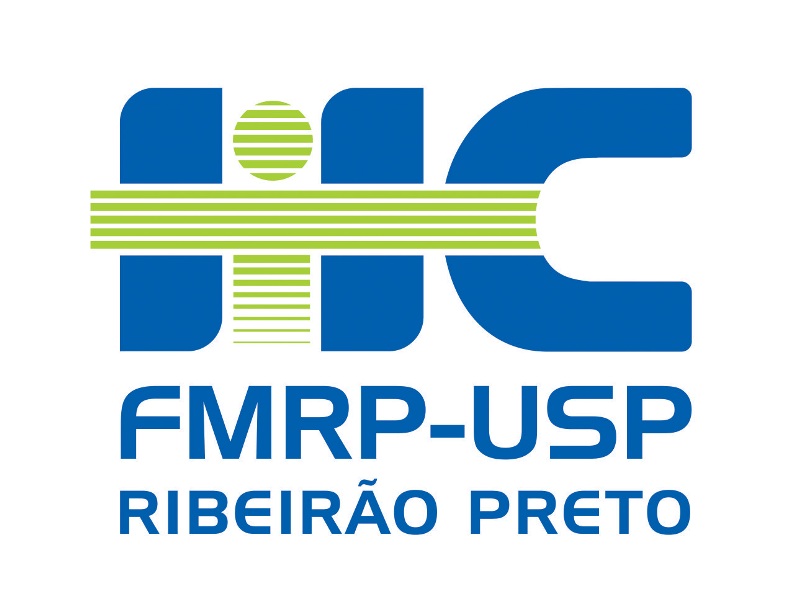 DEPARTAMENTO DE CIRURGIA E ANATOMIAFICHA DE INSCRIÇÃO PARA VISITA DE ESTUDANTE DE GRADUAÇÃOIDENTIFICAÇÃO DO ESTUDANTE VISITANTEIDENTIFICAÇÃO DO ESTUDANTE VISITANTENOME COMPLETO:  RG:  CPF:ENDEREÇO: CEP:  CIDADE:   UF:TELEFONE(S) DE CONTATO: E-MAIL: CURSO DE GRADUAÇÃO:      PERÍODO: DADOS DA INSTITUIÇÃO DE ORIGEMDADOS DA INSTITUIÇÃO DE ORIGEMRAZÃO SOCIAL/SIGLA: ENDEREÇO: CEP:   CIDADE:   UF:RAZÃO SOCIAL/SIGLA: ENDEREÇO: CEP:   CIDADE:   UF:IDENTIFICAÇÃO DO COORDENADOR DO CURSO DA INSTITUIÇÃO DE ORIGEMIDENTIFICAÇÃO DO COORDENADOR DO CURSO DA INSTITUIÇÃO DE ORIGEMNOME COMPLETO: TELEFONE(S) DE CONTATO: E-MAIL: NOME COMPLETO: TELEFONE(S) DE CONTATO: E-MAIL: INFORMAÇÕES SOBRE A VISITAINFORMAÇÕES SOBRE A VISITAÁREA DE INTERESSE: DATA DE INÍCIO:           DATA DE TÉRMINO: ÁREA DE INTERESSE: DATA DE INÍCIO:           DATA DE TÉRMINO: PARA USO DO DEPARTAMENTO DE CIRURGIA E ANATOMIAPARA USO DO DEPARTAMENTO DE CIRURGIA E ANATOMIA___________________________________________                                                    _________________________________________ Docente Supervisor da Visita: Assinatura/Carimbo                                                                            Estudante Visitante___________________________________________                                                     __________________________________________Chefe da Divisão ou Serviço: Assinatura/Carimbo                                                                Chefe do Depto: Assinatura/Carimbo___________________________________________                                                    _________________________________________ Docente Supervisor da Visita: Assinatura/Carimbo                                                                            Estudante Visitante___________________________________________                                                     __________________________________________Chefe da Divisão ou Serviço: Assinatura/Carimbo                                                                Chefe do Depto: Assinatura/Carimbo